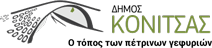 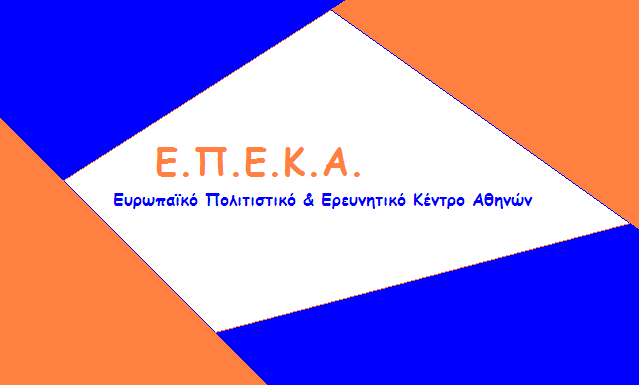 ΑΝΑΚΟΙΝΩΣΗΣας ενημερώνουμε ότι την Τετάρτη 28 & την Πέμπτη 29 Αυγούστου 2019  και ώρες              09:00 έως 17:00 θα πραγματοποιηθεί             διανομή τροφίμων στους δικαιούχους του Κοινωνικού Παντοπωλείου.Για  την παραλαβή των τροφίμων είναι απαραίτητο να έχετε μαζί σας την Αστυνομική Ταυτότητα.Εκ της Δομής του Κοινωνικού Παντοπωλείου.